Publicado en  el 23/11/2016 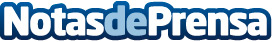 Ideas para decorar con baldas y optimizar el espacioLas baldas son elementos frecuentes en cualquier vivienda. Básicos imprescindibles de la decoración, pero también las eternas incomprendidas y grandes olvidadas.Datos de contacto:Nota de prensa publicada en: https://www.notasdeprensa.es/ideas-para-decorar-con-baldas-y-optimizar-el_1 Categorias: Bricolaje Interiorismo Moda http://www.notasdeprensa.es